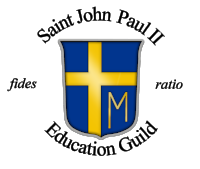 FAITHFUL, FOCUSED TEACHING IN THE GREAT CATHOLIC TRADITION.AN EDUCATION FOR THE NEW EVANGELIZATION.A Modest Lecture Series for the New EvangelizationJoin us for a series of entertaining lectures drawing on our Faith. Share a drink and snack with friends and strike a blow for the reclamation of Catholic culture.Christopher Dawson and “Enculturation”Presented by Kristen GrantSaturday, February 3 | 7 PMChristopher Dawson (1889-1970) was an English convert to Catholicism and one of the leading Catholic historians of the twentieth century.  His later work focused on the decay of Christian civilization and the growing secularization of Western culture.  Many of his predictions -- the growth of the administrative state, the dominance of technology, the rise of identity politics as quasi-religions -- have proved prophetic for our age. Join us as we explore both Dawson's diagnosis of our cultural ills and his prescription for Christian cultural renewal through education as "enculturation."Kristen Grant served for five years as an ordained minister in the United Methodist Church. In 2005, she was received into full communion in the Catholic Church. She earned a Bachelor of Arts degree in English from Wake Forest University and a Master of Divinity degree from the Divinity School at Duke University.Kristen is a founding board member of the Argument Club for Women, a media representative for the national organization Women Speak for Themselves, and a freelance writer and speaker. Kristen and husband Matthews have two daughters. They are members of the Church of St. Mark.Door open at 6:30pm. All talks are free of charge and will take place in Buchanan Hall at theChurch of the Holy Childhood (lower level) located at 1435 Midway Pkwy, St Paul, MN 55108www.saintjohnpauliiguild.org